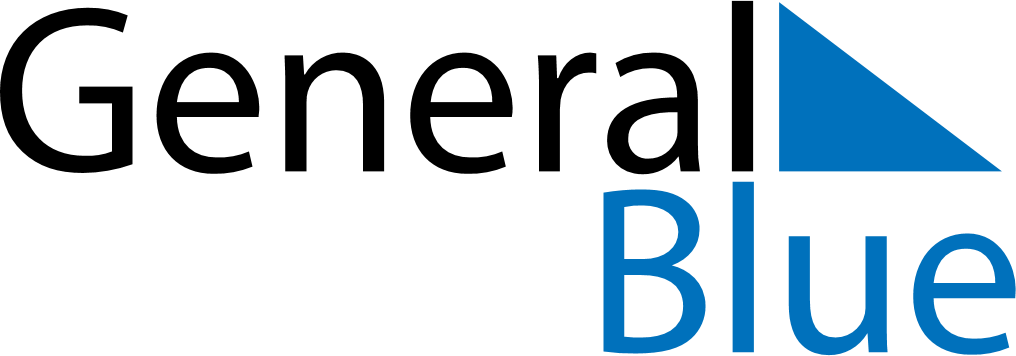 Weekly CalendarOctober 18, 2027 - October 24, 2027MondayOct 18TuesdayOct 19WednesdayOct 20ThursdayOct 21FridayOct 22SaturdayOct 23SundayOct 24